Activity 3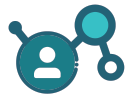 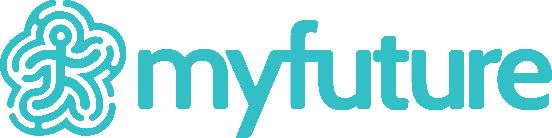 Exploring occupation videosIntroduction The purpose of this activity is to introduce you to the range of interesting video material available on myfuture about occupations.Objectives • 	To help you navigate the wide range of occupation videos available on myfuture.•	To help you gain awareness of the scope of choices associated with occupations.•	To help you gain understanding of what different occupations entail.Instructions 1.	Go to https://myfuture.edu.au/assist-others/occupation-videos-by-learning-area  (scroll down to view learning areas then select to view the related occupation videos).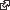 2.	Choose five videos based on occupations that you would like to know more about. The videos will give you an insight into the day-to-day roles of different occupations, and they may also help to influence your decision to follow a certain career pathway.3.	Watch all five of your chosen occupation videos to research your answers to the questions below.Each video runs for approximately 3 minutes so if time allows, you may like to watch it more than once.Questions Using your chosen occupation videos, write down your answers to the following questions:•	Name at least three of the main duties and tasks performed in this occupation.•	Would you like to do this job? Why or why not?•	List some things you learnt about this occupation.